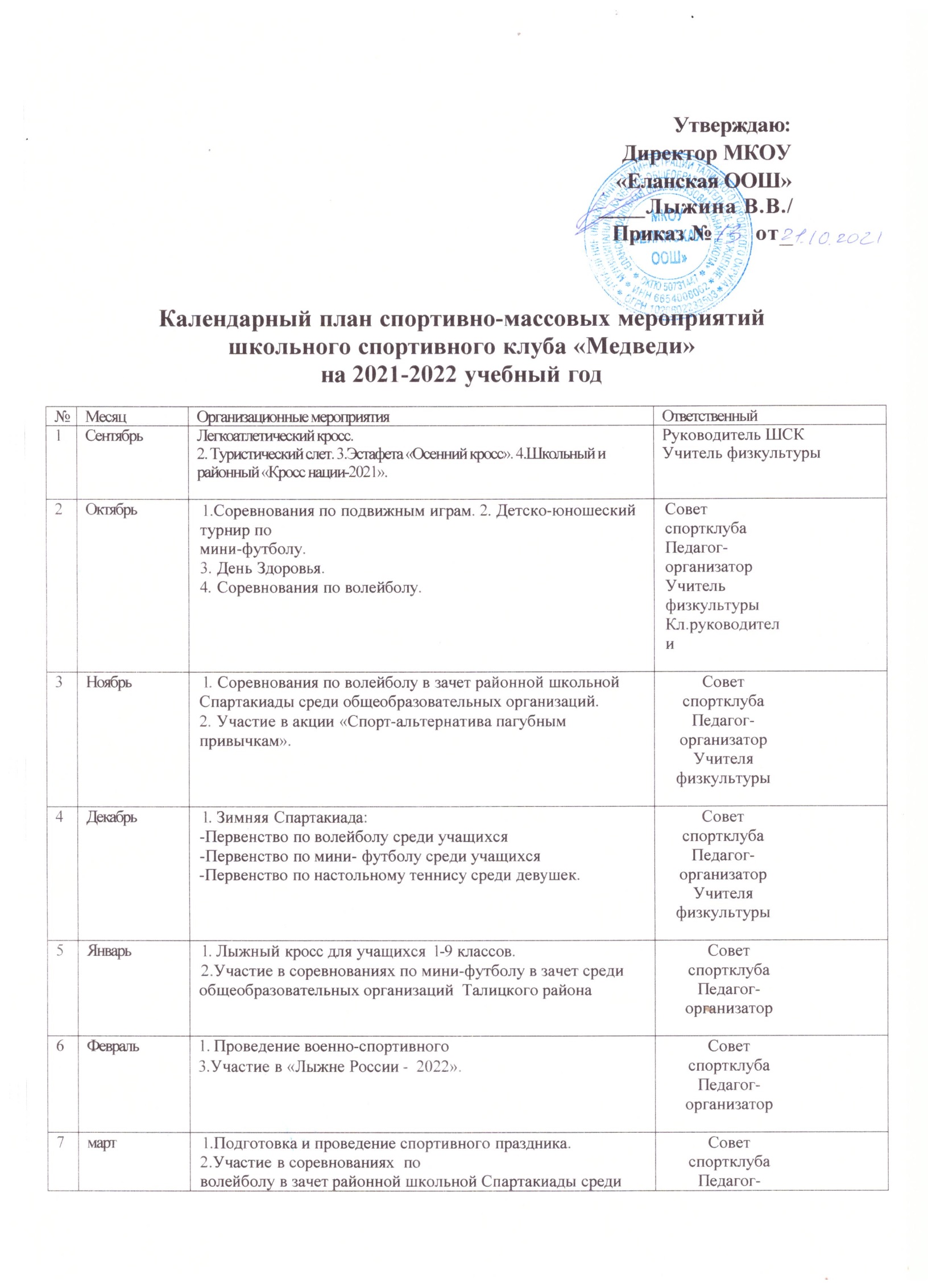 8апрель1.Сдача контрольных нормативов. 2.Участие в плановых соревнованиях. 3.Товарищеские встречи сборных команд школ Талицкого района.Совет спортклуба Педагог-организатор Учителя физкультуры 9Май1. Участие в школьном конкурсе	„ «Волшебное колесо».2. Весенний кросс «В здоровом теле здоровый дух». 1-9 классов.Совет спортклуба Педагог-организатор Учителя физкультуры 10Июнь1.Организация спортивно-массовой работы в летнем лагере с дневным пребыванием детей и подростковСовет спортклуба Педагог-организатор Учителя физкультуры 12по графику Министерствапросвещения1. Участие в открытом заочном Всероссийском смотре-конкурсе на лучшую постановку физкультурной работы и развитие массового спорта среди школьных спортивных клубов. 2.Участие во Всероссийских спортивных играх ШСКСовет спортклуба Педагог-организатор Учителя физкультуры 